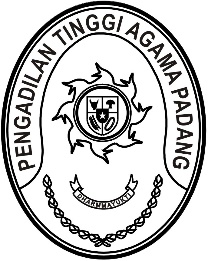 Nomor     	: W3-A//OT.00/VIII/2023	29 Agustus 2023Lampiran	:  -Perihal	:	Pembinaan PPNPN Yth. Kabag Umum dan KeuanganKasubag TU dan RTSeluruh PPNPN di-	TempatAssalamu’alaikum Warahmatullahi Wabarakatuh.Dengan ini kami mengundang Saudara untuk mengikuti Rapat Pembinaan PPNPN Pengadilan Tinggi Agama Padang, yang InsyaAllah akan dilaksanakan pada:Hari/Tanggal	:	Rabu, 29 Agustus 2023Jam	:	08.15 WIB s.d. selesai Tempat	:	Ruang Command Center		Pengadilan Tinggi Agama PadangDemikian disampaikan dan terima kasih.Wassalam,Sekretaris,H. Idris Latif, SH., MH.Tembusan:Ketua Pengadilan Tinggi Agama Padang